CONTRUIM UN TANGRAM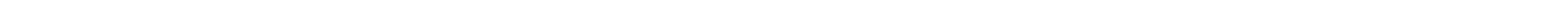 Us animo a que us construiu el vostre propi Tangram. Us enllaço un vídeo sobre com es pot fer a casa. No cal que ho feu amb Goma EVA com diu el vídeo, pot ser amb paper, cartró d’una capsa de galetes… Amb el que teniu a casa! Podeu practicar a construir unes quantes figures. Després:Envieu una foto amb el vostre Tangram fent una de les figures que proposa el vídeo.Envieu una segona foto amb una figura que us inventeu vosaltres, fent ús de totes les formes geomètriques.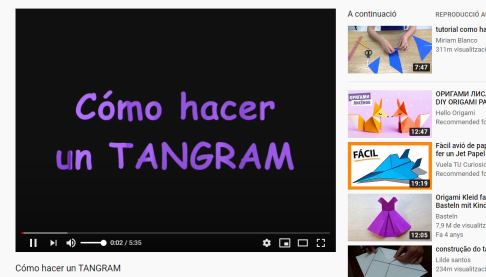 https://www.youtube.com/watch?v=7wWQWUWHr5U